Our Math Partners RubricName:  								Date:Mathematicians always do their best to take care of one another!Excellent 😊= Good/Okay 👍✔ Not yet 💡YouPartnerTeacherMath partners take care of each other by...listening to our partner when they’re talking  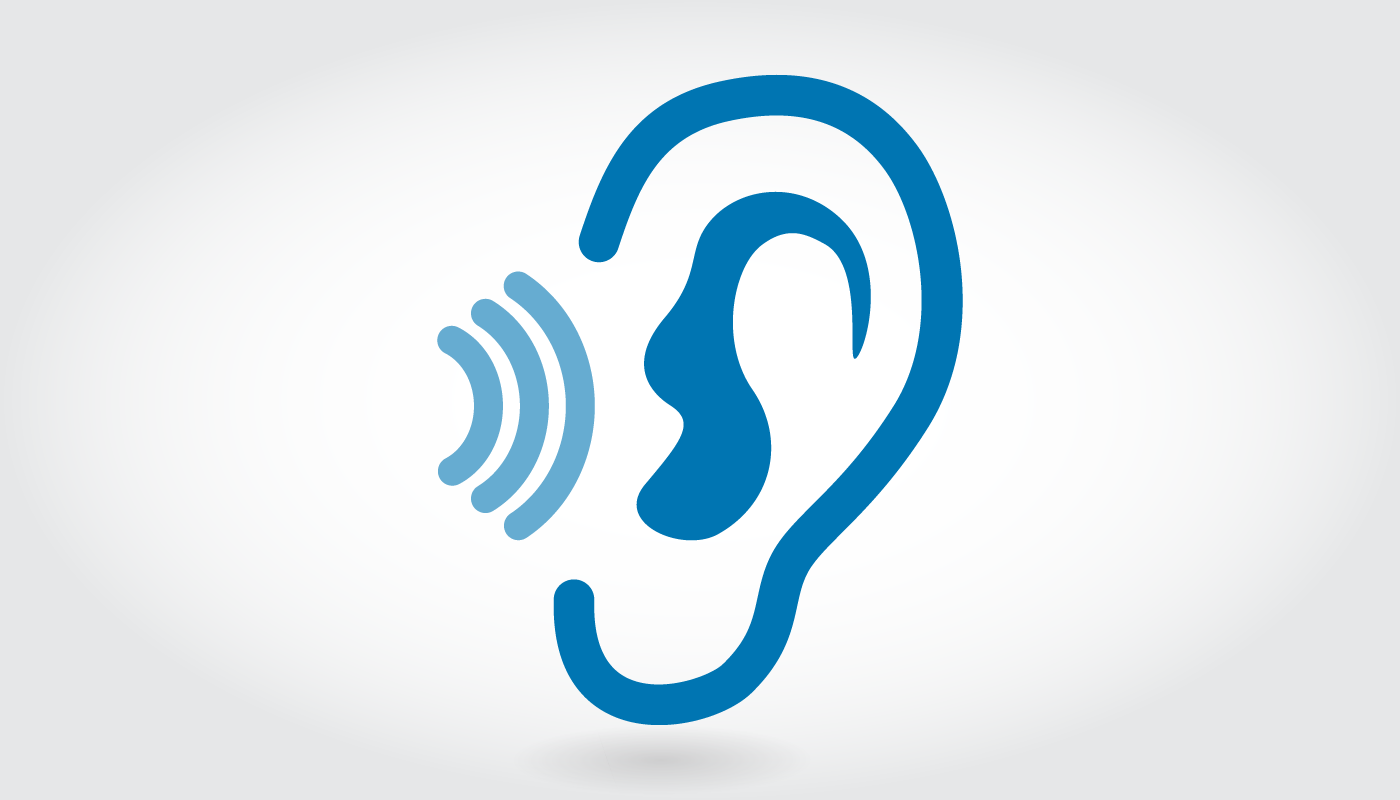 including our partner if they feel left out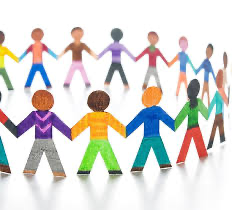 sharing our thinking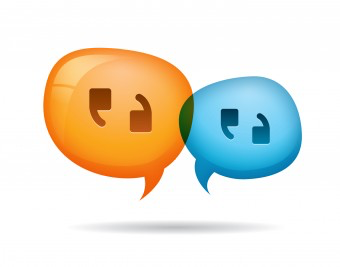 